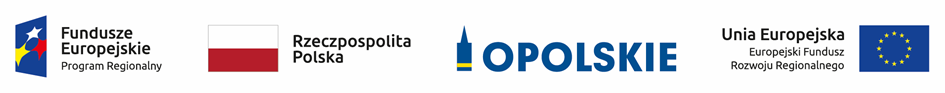 Opole, dnia 09.01.2023 r.Zamawiający:Województwo Opolskie z siedzibą: Urząd Marszałkowski Województwa Opolskiego
ul. Piastowska 14, 45 – 082 OpolePostępowanie nr DOA-ZP.272.57.2022Ogłoszenie nr 2022/BZP 00520540/01 z dnia 29.12.2022INFORMACJA O KWOCIE PRZEZNACZONEJ NA SFINANSOWANIE ZAMÓWIENIADotyczy: „WYKONANIE ORAZ DOSTAWA OZNAKOWANYCH GADŻETÓW PROMOCYJNYCH NA POTRZEBY DEPARTAMENTU WSPÓŁPRACY Z ZAGRANICĄ I PROMOCJI REGIONU ORAZ PROJEKTU WSPÓŁFINANSOWANEGO ZE ŚRODKÓW EUROPEJSKICH”Działając na podstawie art. 222 ust. 4 ustawy z 11 września 2019 r. – Prawo zamówień publicznych (t.j. Dz.U. z 2022 r. poz. 1710 ze zm.), Zamawiający informuje, że na sfinansowanie zamówienia zamierza przeznaczyć kwotę 270 000,00 zł (brutto).Z upoważnienia Zarządu Województwa Opolskiego/podpis nieczytelny/Marcin Puszcz Dyrektor Departamentu Organizacyjno – Administracyjnego………………………………………………………………..……….…………………………………….Kierownik zamawiającego lub osoba upoważniona 
do podejmowania czynności w jego imieniu